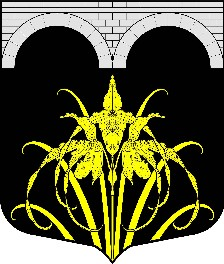 АДМИНИСТРАЦИЯ  МУНИЦИПАЛЬНОГО  ОБРАЗОВАНИЯНАЗИЕВСКОЕ ГОРОДСКОЕ ПОСЕЛЕНИЕКИРОВСКОГО МУНИЦИПАЛЬНОГО РАЙОНАЛЕНИНГРАДСКОЙ ОБЛАСТИП О С Т А Н О В Л Е Н И Еот  27 июля  2018  года  № 157О признании утратившим силу постановления   администрациимуниципального образования  Назиевское городское  поселение  Кировского муниципального района Ленинградской области  от 27 апреля   2016 года № 98 « О создании межведомственной комиссии по обследованию мест массового пребывания людей  на территории муниципального   образования Назиевское  городское поселение Кировского муниципального района Ленинградской области»      1. Признать утратившим силу постановление администрации муниципального образования Назиевское городское поселение Кировского муниципального района Ленинградской области от 27 апреля   2016 года № 98    «О создании межведомственной комиссии по обследованию мест массового пребывания людей  на территории муниципального   образования Назиевское  городское поселение Кировского муниципального района Ленинградской области».2. Настоящее постановление вступает в законную силу со дня подписания. 3. Настоящее постановление подлежит опубликованию на официальном сайте администрации МО Назиевское городское поселение.   Зам.главы администрации                                                             С.П.БасковРазослано: дело,  зам. главы,  УФСБ  РФ по СПб и ЛО отделение в г.Кириши, ОМВД по Кировскому р-ну ЛО, ОНД Кировского р-на УНД МЧС России по ЛОСОГЛАСОВАНО:Заместитель главы администрации  _____________________С.П. БасковГлавный специалист-юрист ___________________________ О.В. ФедосееваИсполнитель: Главный специалист-юрист ____________________________О.В. ФедосееваТел. 61-401